PARKVIEW ORPHANS ACHIEVERS SHELTER PROJET(POAS)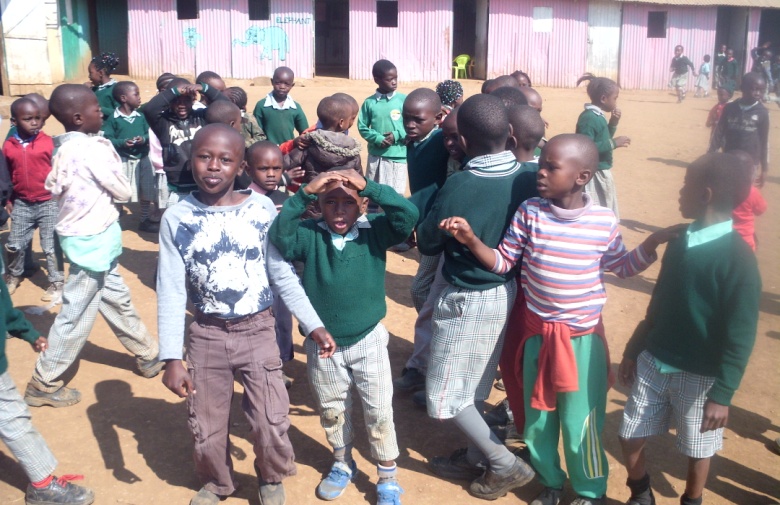 Parkview orphans achievers shelter is a none profit and a non government organization consisting of a school feeding center counseling and psycosocial center for HIV and AIDS orphanswe offer formal and informal education for the orphans and also offering them with basic necessities at our centerWe operate at tuala township oloosirkon kitengela sub county in kajiado countyWe Operate in order to provide the orphans with a better life livelyhood and the total welfare of their life so that they can enjoy their life like the ordinary childrenWe partner with the community and well wishers who would wish to join us in providing a better life for those innocent souls guided by the love of God, we are obliged to offer those orphans a better life in accordance with the international children rights for eradication of poverty in the community 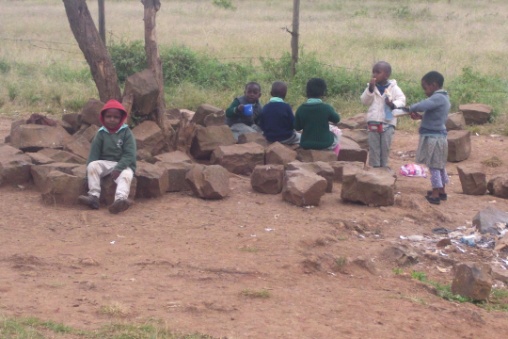 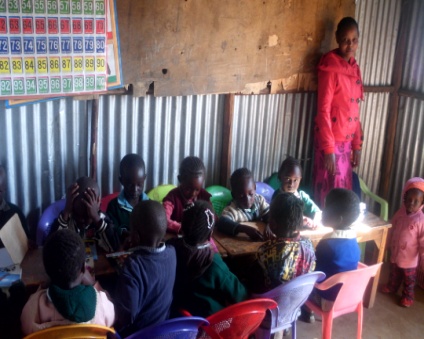 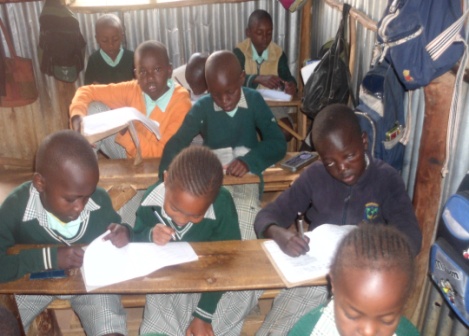 OBJECTIVESTo promote access to education and basic necessities to orphans and venerable childrenTo equip the children with suitable learning materialsTo train and nature children providing them with suitable skills to be self reliant in futureMISSIONRestore, encourage give life and hope, mentor and transform the broken heart of neglected abandoned and rejected children in the societyVISIONTo build a huge global childrens shelter programme, rescue and life transforming and restoration centerAPPEALWe are appealing to any peron, organization or company to join hands with us to help those unfortunate children to enjoy ordinary life like the normal children in the society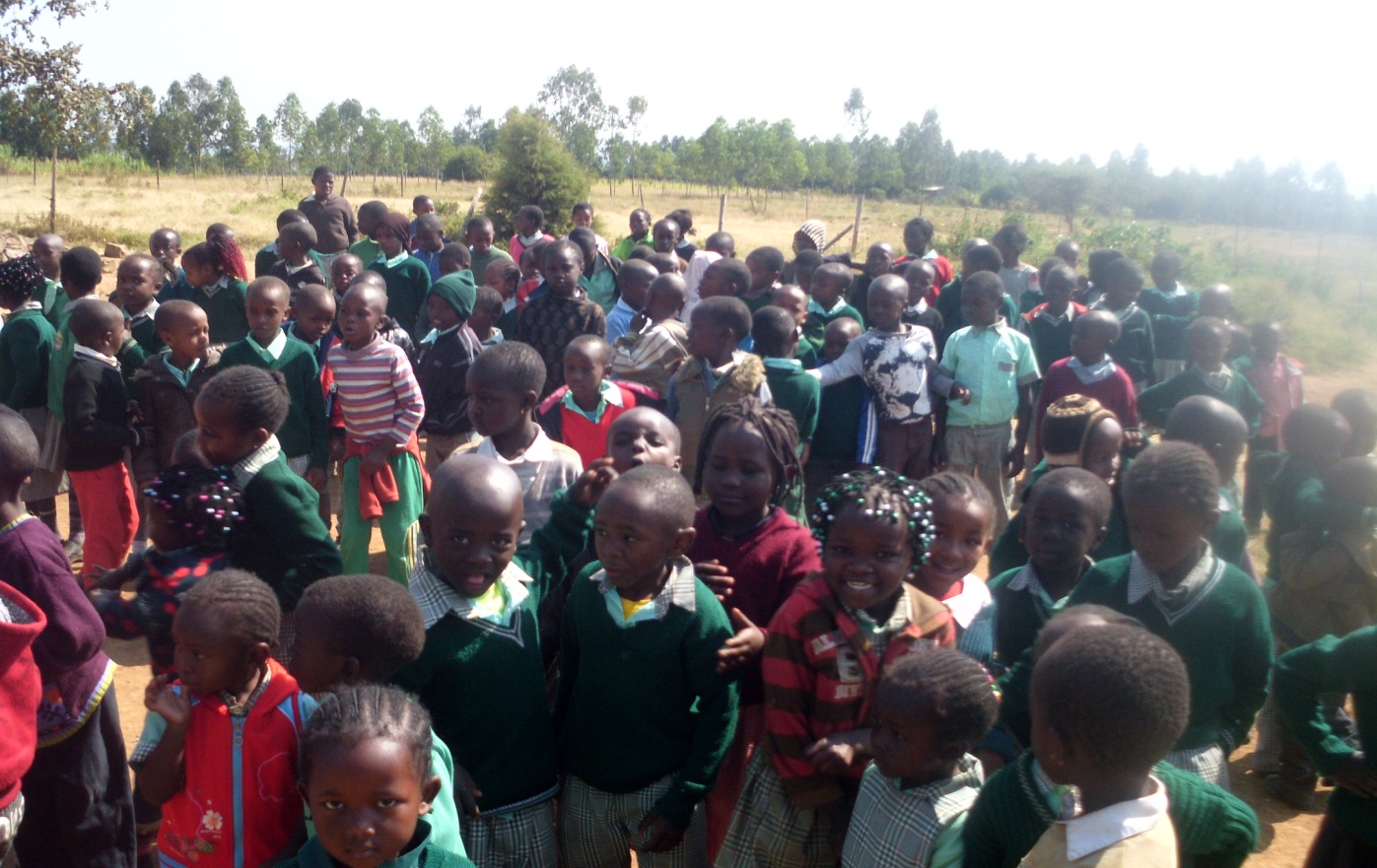 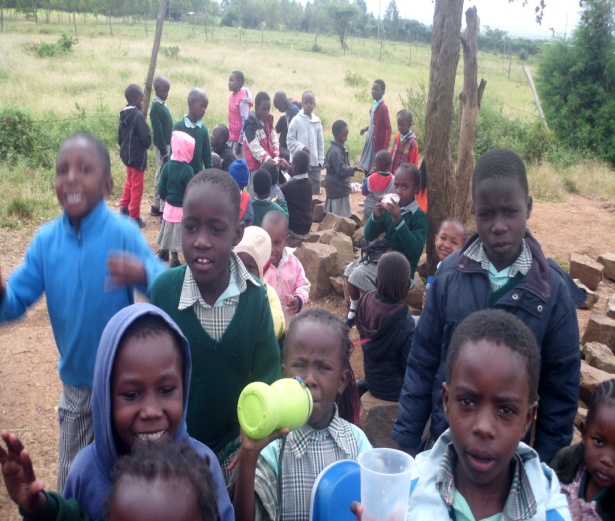 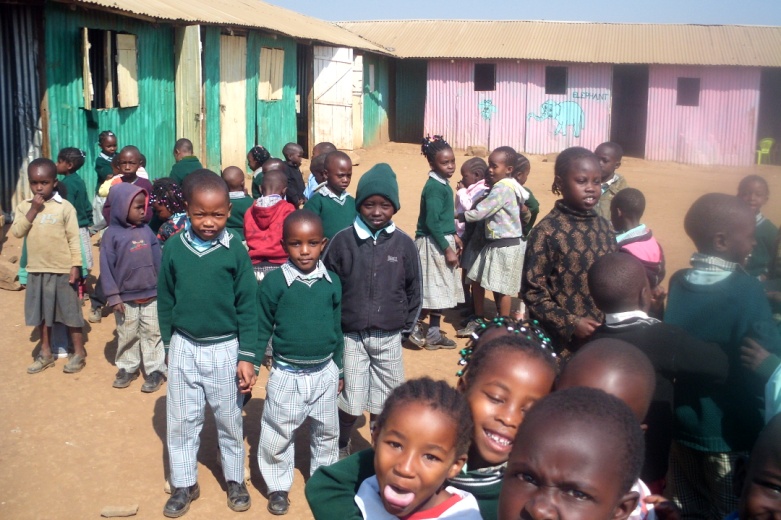 SUPPORT US TODAYBanking account details co-operative bank of KenyaAccount No   01128504192800PARKVIEW ORPHANS ACHIEVERS SHELTER PROJET(POAS) SPECIAL SCHOOL PROGRAMOLOOSIRKON-KAJIADO COUNTY-KENYA2 KM PAST NAZARENE UNIVERSITYP.O BOX 1135-00511,ONGATA RONGAIMOBILE: 0725733814/N 0734460513;EMAIL:parkviewachieversschools@gmail.com 